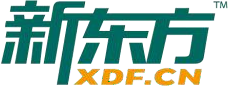 新东方教育科技集团佛山学校2021届秋季校园招聘【企业简介】新东方教育科技集团定位于以学生全面成长为核心，以科技为驱动力的综合性教育集团。集团由1993年成立的北京新东方学校发展壮大而来，拥有短期培训系统、基础教育系统、文化传播系统、咨询服务系统、科技产业系统、创投生态系统等多个发展平台，打造了新东方中小学全科教育、新东方大学生学习与发展中心、新东方留学考试、新东方在线、新东方前途出国、新东方国际游学、新东方满天星、新东方大愚文化、新东方国际双语学校等诸多知名教育品牌。 作为中国著名私立教育机构，新东方教育科技集团于2006年9月7日在美国纽约证券交易所成功上市。截至2020年5月31日，新东方已经在全国91个城市设立了104所学校、12家书店以及1465家学习中心，拥有超过41400名教师，累计面授学员超5540万人次。新东方于 2006 年正式注册成立佛山学校，截止目前，佛山新东方开展了小学全科、中学全科、出国考试、国际游学等项目，拥有铂顿城、湖景、南万、百花、万达、AIA 十大校区，总部设立在广佛线地铁站祖庙站 B 出口铂顿城，商圈办公，交通便利。同时，新东方为所有教职员工提供完善的发展通道和培训机制，助你快速成长。加入佛山新东方，遇见更美好的自己。【加入我们】招聘岗位2、岗位职责及待遇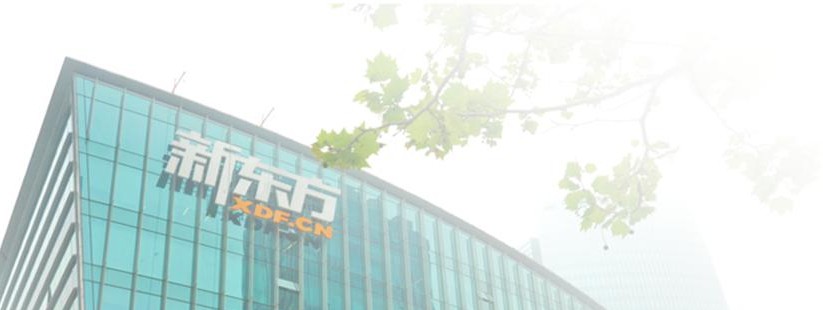 教师岗职责【教学达人】：根据教学安排，具体负责本学科本年级学生的教学工作；【沟通桥梁】：与学生、家长保持良好的沟通；【科研能手】：参与部门和学校的教学研讨活动；教师岗薪酬月薪8-15K教师岗福利免费住宿：教师公寓、拎包入住；工作时间：朝九晚六、双休；五险一金：试用期即可购买；年度旅游：每年组织集体旅游。营运岗位【课程顾问】：为学员和家长提供学习规划咨询，推介课程并提供个性化辅导方案；【学习管理】：定期与家长反馈学员学习情况，提供学习建议，维护原有生源，促成在读学员续费及推荐新客户；【学业规划】：制定学员长期的辅导计划与方案，对学员情况进行询问和准确判断，最大限度挖掘对方需求，完成一对一销售任务。【市场专员】：活动策划执行和品牌推广，做好招生、市场开发和外部市场竞争情况的信息收集、分析解决问题；【招聘流程】投递简历（网申）→完成测评/笔试→面试/试讲→培训磨课→终面→签约入职【应聘方式】简历投递方式：邮箱投递：fshr@xdf.cn（邮箱投递请附上简历并备注：学校-姓名-专业-投递岗位）；还可以添加我们人力小姐姐新小方老师（微信号：foshanxdf）进一步了解信息~；12.04新东方佛山学校B站空宣添加微信请备注：学校-姓名-专业-投递岗位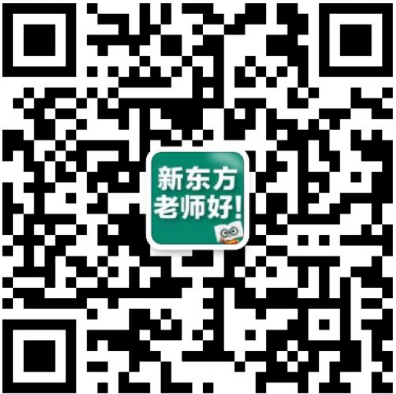 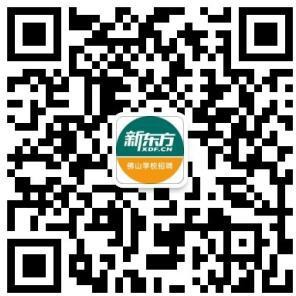 【福利待遇】√ 薪酬待遇 ：新东方根据员工的工作职责提供业内富有竞争力的固定工资，并且每年对绩效表现持续优秀的员工保持有竞争力的薪酬增长。√ 六险一金 ：新东方为所有员工按照国家及当地政府相关规定为员工提供养老保险、医疗保险、工伤保险、失业保险、生育保险及住房公积金。√ 膳食补贴 ：新东方为职能员工提供午餐补贴。√ 海外外派福利 ：新东方每年推荐员工至世界各地（欧洲、美国、日本等多个国家） 进行短期工作或培训。√ 节日礼金 ：新东方每年春节、端午、中秋等重大节日为所有员工发放丰厚节日礼金， 让员工感受到公司的祝福。√ 生日祝福 ：新东方在你生日时，为你送上精彩的生日祝福和 party 和温馨的小礼品。√ 部门团建 ：新东方为各部门提供月度活动费用，由部门自由组织丰富团建活动，活动形式由你来定！√ 年度旅游 ：新东方在每年春季或秋季，组织一次集体旅游。√ 免费体检 ：新东方为保障员工身体健康，每年为全体员工提供一次免费全面健康检查。√ 意外伤害补助 ：新东方员工在职期间遭遇重大意外伤害或重大疾病，学校给予补助关怀。√ 互助关爱基金 ：新东方员工互助关爱基金，为你提供最坚实的保障，无论员工自己还是直系亲属，如重大疾病或突发意外，都可以申请。√ 带薪年假 ：新东方在国家规定年假基础上，根据司龄额外增加 5-10 天年假。√ 培训制度 ：新东方提供多种带薪培训（包括入职培训、区域培训、集团培训等专业培训）。√ 报班优惠 ：新东方员工本人子女在本校报读课程，每季度可享受中小学课程报班优惠。√ 弹性地点 ：新东方员工可在全国各地五十多个城市平级调动，工龄福利照样享受，生活地点变更不影响工作资源的积累！空宣时间投递链接B站直播地址2020年12月04日周五14：30-16：00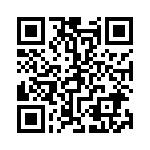 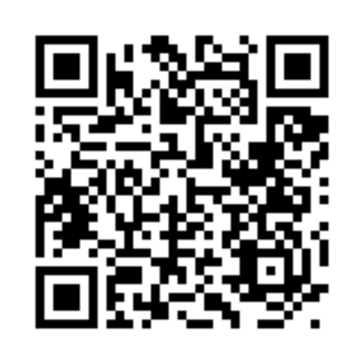 职位类别职位类别岗位类型招聘对象教师岗国外考试教师雅思托福面向 2020 届、
2021 届毕业生教师岗中学班课教师语文、数学、英语、物理、化学面向 2020 届、
2021 届毕业生教师岗初高中一对一教师语文、数学、英语、物理、化学面向 2020 届、
2021 届毕业生教师岗小学教师语文、数学、英语面向 2020 届、
2021 届毕业生营运岗营运岗学业规划师、学习管理师、课程顾问、市场专员面向 2020 届、
2021 届毕业生